Students as Co-Creators Disciplinary Research Collaborations (DRC) Application Form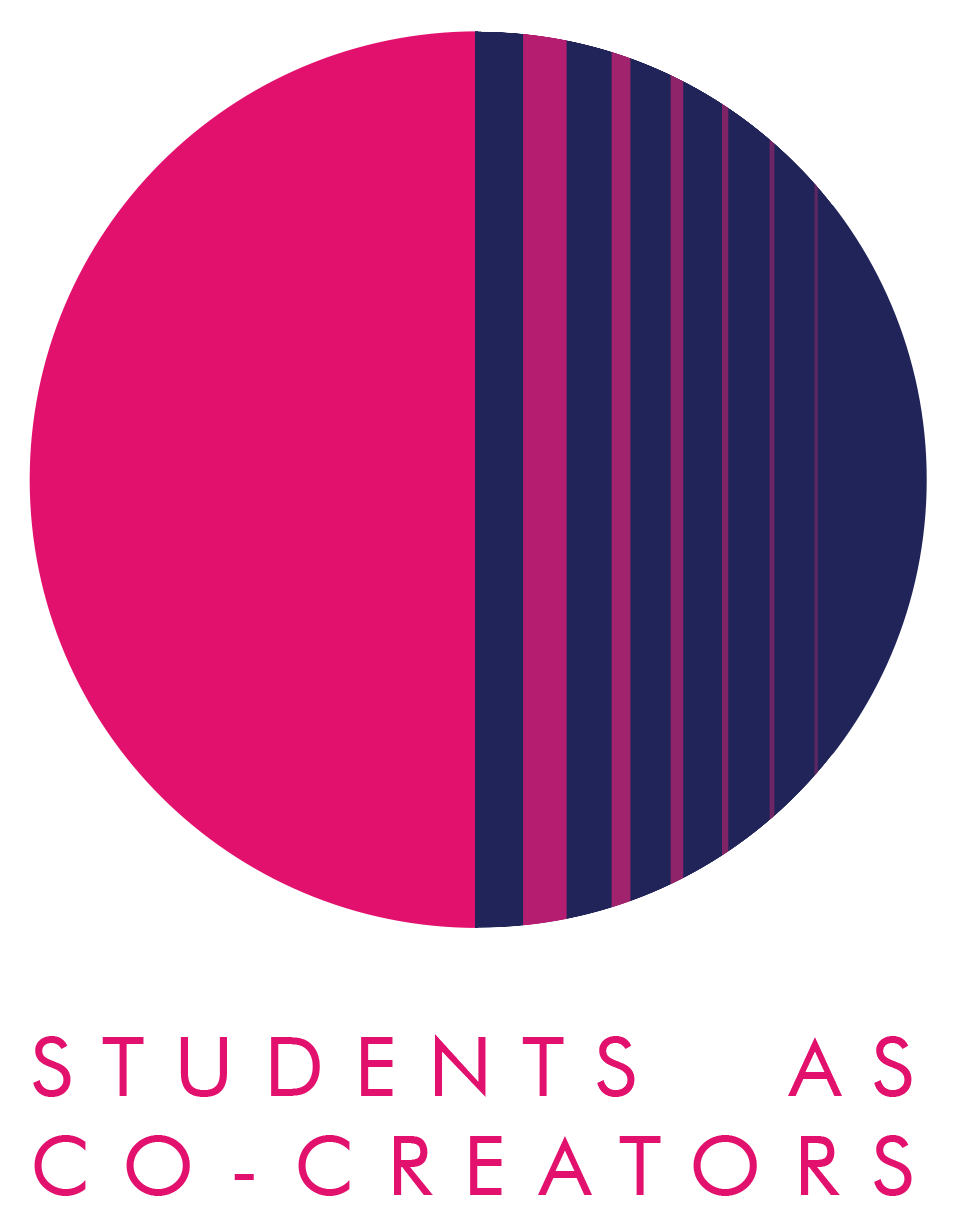 Thank you for considering applying for a Students as Co-Creators project. Please answer all the questions in the form and email it to studentpartnership@westminster.ac.uk by 12noon, 3rd November 2021 for cycle 1 or 16th February for cycle 2.Project Title: Project Team Declaration by team (signed by the academic partner on behalf of the team): We hereby confirm that upon acceptance of our application, we will submit a budget application, ethics application as and if required, a project evaluation report and individual reflective reports.We acknowledge that if students do not provide all information necessary for the bursary payment, then the payment cannot be done. Signature:-----------------------------------Name and Date:---------------------------1) Research Topic What is your research question? Be specific and write this as a question.  Your answer may include more than one question. What are the aims of your research? Tell us specifically what your team wishes to discover in the process of undertaking the project. (100-150 words)Describe the key methodologies you will use to achieve the aims of your research. Tell us specifically how your team will find answers to your research questions. (150-250 words2) Research Impact Why is this research project important for the group’s participants? (150-250 words)How do you propose to communicate the outcomes of your project (e.g. blogs, websites, posters, booklet, video, podcast) and share your final findings? 3) Project Management Please explain how you plan to work together as a group in partnership? You may wish to consult the Westminster Partnership Principles available here, for ideas on how to approach this. (150-200 words)How will the Partners in your team communicate to manage the project and share its workload? (100-150 words)Next Steps and Key DatesA student and staff selection panel will meet to assess the applications. You will receive the outcome of your application via email by the 12th of November 2021 for cycle 1 and 25th February 2022 for cycle 1. If your application is successful, your team will be required to attend a mandatory introduction workshop. Below are all the key dates and timings you need to keep in your diaries:Project timelines for 2021/22 cycles 1 and 2Timeline for cycle 1:Timeline for cycle 2:For further information and guidance on completing your project submission please contact:Dr Fatima MaatwkStudent Partnership Lecturer, Centre for Education and Teaching Innovation, studentpartnership@westminster.ac.uk NameEmailCollege/School & level of studyStudent Partner 1Student Partner 2Student Partner 3Student Partner 4Student Partner 5NameEmailCollege/SchoolAcademic Partner 1 Academic Partner 2Academic Partner 3